Bewegingsopdracht Dag 14 GANZENBORD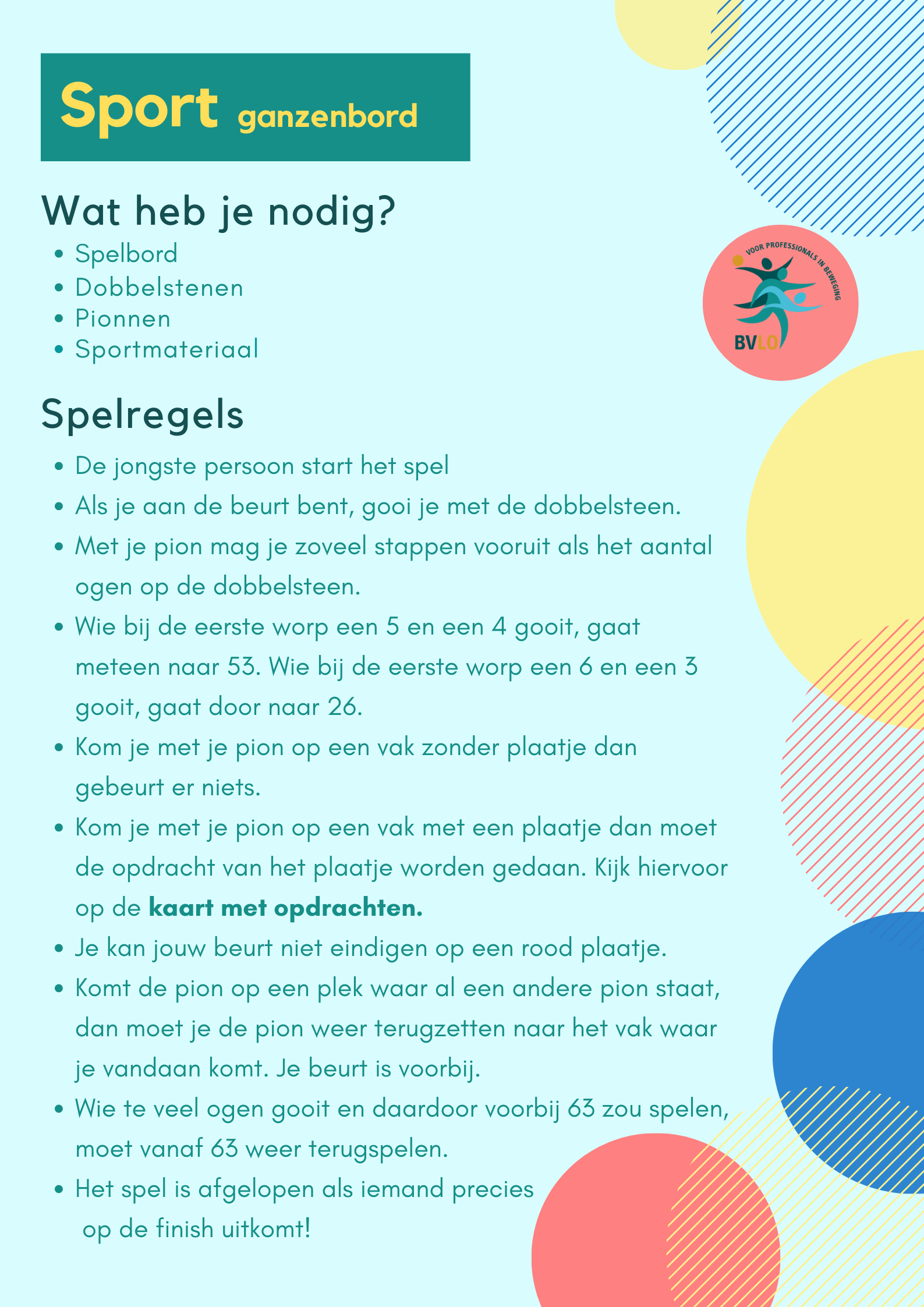 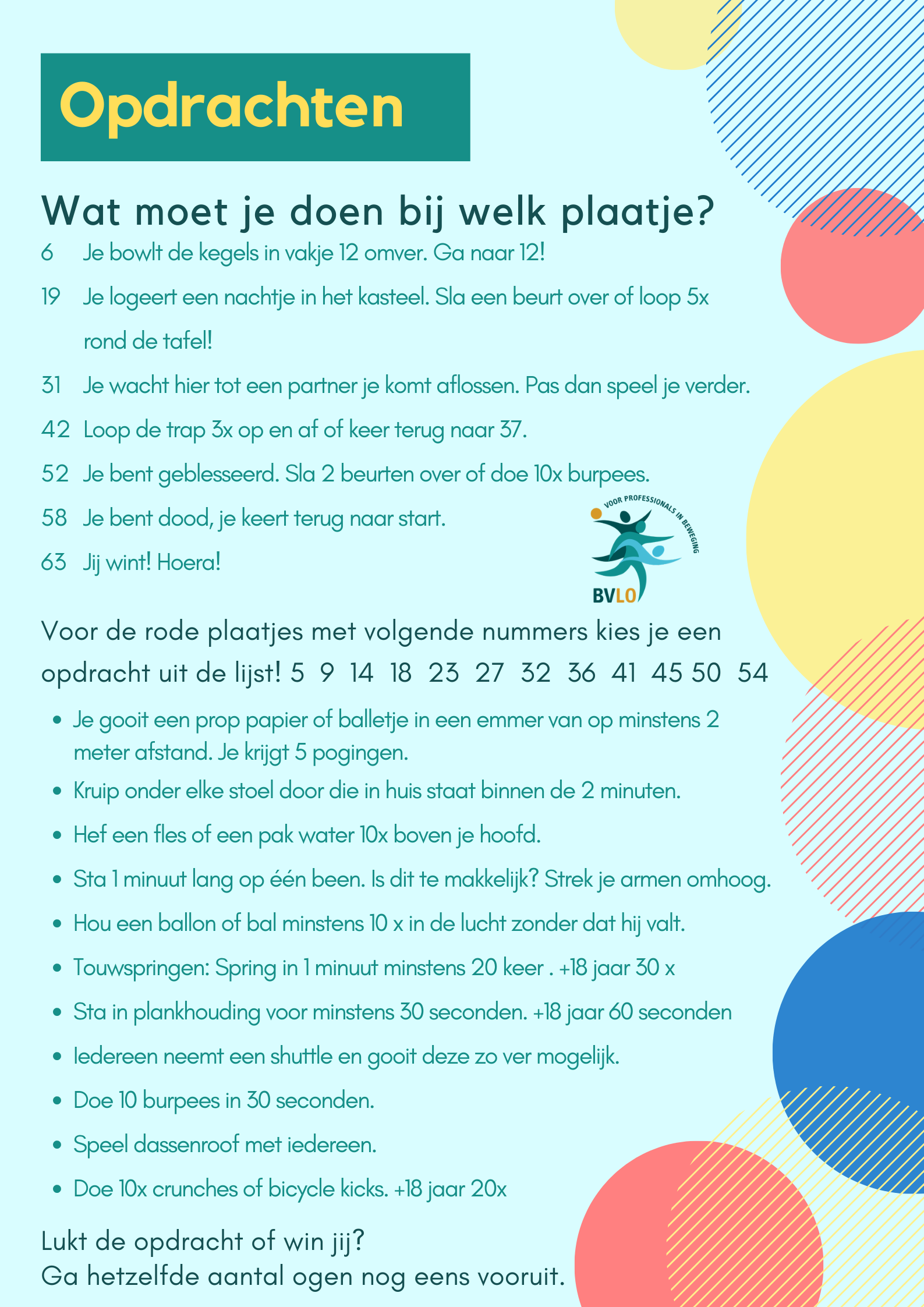 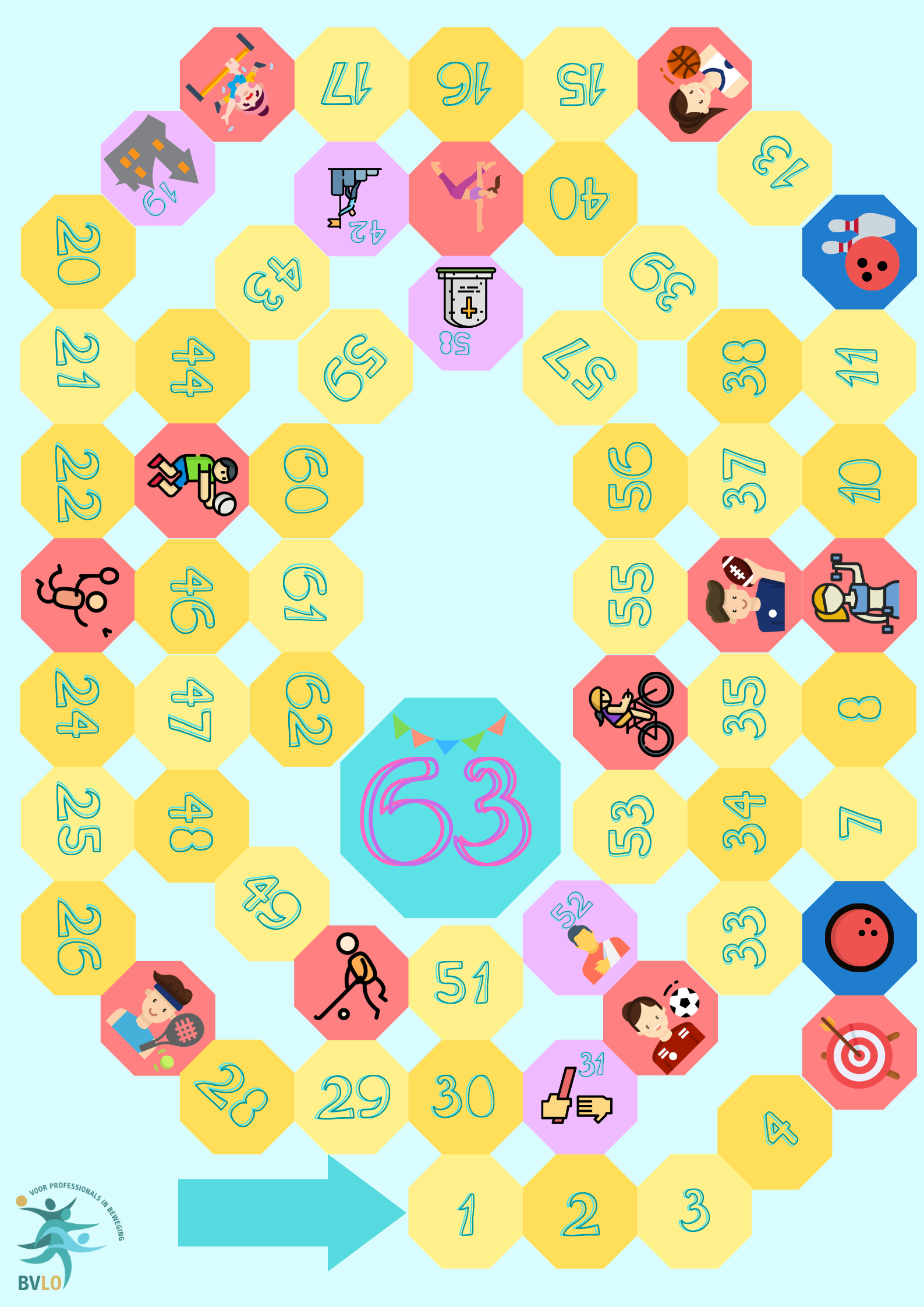 